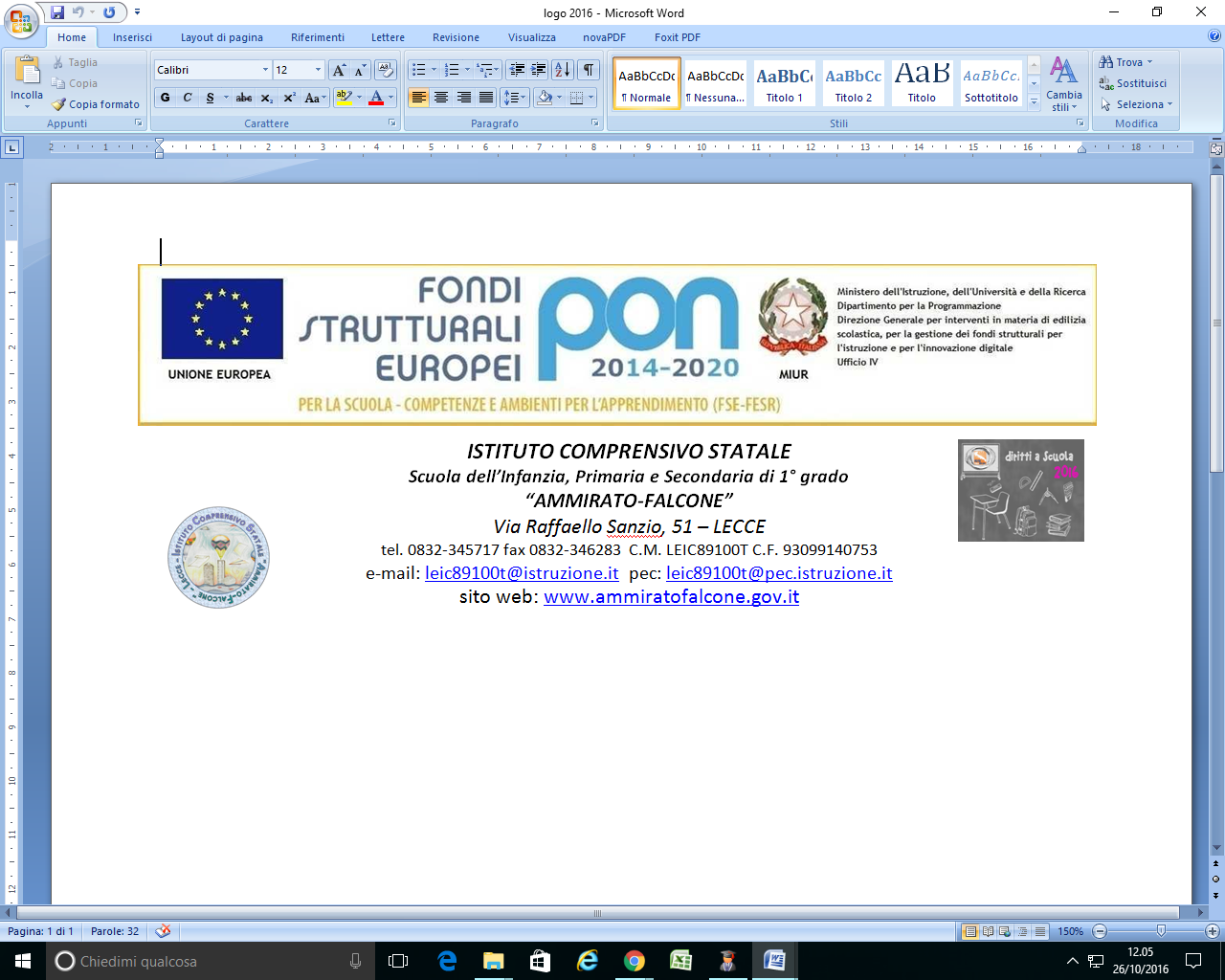 QUESTA SCUOLA E’ INTOLLERANTE VERSO QUALSIASI FORMA DI DISCRIMINAZIONE, DI BULLISMO E DI VIOLENZA FISICA, VERBALE O PSICOLOGICA                                                                                                                                                        Lecce 23.11.2017                                                                                 Ai Genitori degli alunni della Scuola Secondaria                                                                                                                                     Scuola Primaria                                                                                                                                     Scuola Infanzia                                           Al Sito web della ScuolaOggetto: indizione sciopero per il 27 novembre 2017 -  O.S. SAESE  Si comunica che l’ O.S. in oggetto ha proclamato uno sciopero generale di tutto il personale scolastico di ogni ordine e grado, sia a tempo indeterminato che a tempo determinato, per il 27 novembre 2017.Non potendo prevedere la consistenza dell’eventuale adesione allo sciopero, i Sigg. genitori sono pregati, prima di lasciare i/le propri/e figli/e a scuola, di accertarsi che il/la docente della prima ora sia presente e/o se l’orario ha subito variazioni, ovvero se può essere garantito il servizio minimo essenziale di vigilanza per l’intera giornata.I genitori faranno riferimento ai responsabili di plesso, prof.ssa De Giorgi per la Scuola Secondaria di 1° grado, Ins. Manno per la Scuola primaria e Ins. Calcagnile per la Scuola dell’Infanzia, se non in sciopero. In loro assenza le SS.LL. potranno far riferimento alle/ai docenti più anziani presenti.                                                                               La Dirigente Scolastica                                                                             ( Dott.ssa Bruna MORENA)